																										ПРОЕКТ	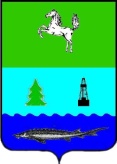 АДМИНИСТРАЦИЯ ПАРАБЕЛЬСКОГО РАЙОНАПОСТАНОВЛЕНИЕ                 г.											   №  аОб утверждении программы профилактики рисков причинения вреда (ущерба) охраняемым законом ценностям при осуществлении муниципального лесного контроля в границах муниципального образования «Парабельский район» на 2023 годВо исполнение Федерального закона от 31 июля 2020 г. № 248-ФЗ "О государственном контроле (надзоре) и муниципальном контроле в Российской Федерации", постановлением Правительства от 25.06.2021г. № 990 «Об утверждении правил разработки и утверждения контрольными (надзорными) органами программы профилактики рисков причинения вреда (ущерба) охраняемым законом ценностям» ПОСТАНОВЛЯЮ:1. Утвердить Программу рисков причинения вреда (ущерба) охраняемым законом ценностям при осуществлении муниципального лесного контроля в границах муниципального образования «Парабельский район» на 2023 год согласно приложению к настоящему постановлению.    2. Обеспечить опубликование настоящего постановления в информационно-телекоммуникационной сети «Интернет» по адресу: www.parabel.tomsk.ru.           3. Контроль за исполнением возложить на первого заместителя Главы района Е.А. Рязанову.Глава района										       А.Л.КарловМартынова С.Б.2 13 47Рассылка:Администрация - 2Рязанова Е.А.- 1Экономический отдел-1С/поселения - 5ПРОЕКТПриложение к постановлению Администрации Парабельского районаот   г.   № аПРОГРАММАпрофилактики рисков причинения вреда (ущерба) охраняемым законом ценностям 
по муниципальному лесному контролю в границах муниципального образования «Парабельский район» на 2023 годI. Анализ текущего состояния осуществления муниципального лесного контроля, описание текущего развития профилактической деятельности контрольного (надзорного) органа, характеристика проблем, на решение которых направлена программа профилактики1. Настоящая программа разработана в соответствии со статьей 44 Федерального закона от 31 июля 2021 года № 248-ФЗ «О государственном контроле (надзоре) 
и муниципальном контроле в Российской Федерации», постановлением Правительства Российской Федерации от 25.06.2021 № 990 «Об утверждении Правил разработки 
и утверждения контрольными (надзорными) органами программы профилактики рисков причинения вреда (ущерба) охраняемым законом ценностям» и предусматривает комплекс мероприятий по профилактике рисков причинения вреда (ущерба) охраняемым законом ценностям при осуществлении муниципального лесного контроля.II. Цели и задачи реализации программы профилактики2. Цели Программы профилактики:1) стимулирование добросовестного соблюдения обязательных требований всеми контролируемыми лицами;2) устранение условий, причин и факторов, способных привести к нарушениям обязательных требований и (или) причинению вреда (ущерба) охраняемым законом ценностям;3) создание условий для доведения обязательных требований до контролируемых лиц, повышение информированности о способах их соблюдения.3. Задачи Программы профилактики:1) укрепление системы профилактики нарушений рисков причинения вреда (ущерба) охраняемым законом ценностям;2) повышение правосознания и правовой культуры юридических лиц, индивидуальных предпринимателей и граждан; 3) оценка возможной угрозы причинения, либо причинения вреда жизни, здоровью граждан, выработка и реализация профилактических мер, способствующих ее снижению; 4) выявление факторов угрозы причинения, либо причинения вреда жизни, здоровью граждан, причин и условий, способствующих нарушению обязательных требований, определение способов устранения или снижения угрозы; 5) оценка состояния подконтрольной среды и определение видов и интенсивности профилактических мероприятий. III. Перечень профилактических мероприятий, сроки (периодичность) их проведенияIV. Показатели результативности и эффективности Программы профилактики№п/пНаименование мероприятияСроки проведенияОтветственные за мероприятие1ИнформированиеПо мере принятия новых нормативных правовых актов или внесения изменений в действующие нормативные правовые актыЭкономический отдел Администрации муниципального образования «Парабельский район»2Объявление предостереженияПо мере поступления информации (сведения) о готовящихся нарушениях обязательных требований лесного законодательства или признаках нарушений обязательных требований лесногозаконодательства и (или) в случае отсутствия подтвержденных данных о том, что нарушение обязательных требований лесногозаконодательства причинило вред (ущерб) охраняемым законом ценностям либо создало угрозу причинения вреда (ущерба) охраняемым законом ценностям.Экономический отдел Администрации муниципального образования «Парабельский район»3Консультирование(ссылка на сведения о способах получения консультаций:По мере поступления обращения контролируемого лица или его представителяЭкономический отдел Администрации муниципального образования «Парабельский район»4Профилактический визит1 раз в полугодиеЭкономический отдел Администрации муниципального образования «Парабельский район»№п/пНаименование показателяРезультат1Количество подконтрольных субъектов, в отношении которых проведены профилактические мероприятияНе менее 22Количество проведенных профилактических мероприятийНе менее 23Полнота информации, размещаемая на официальном сайте контрольного (надзорного) органа в информационно-теле-коммуникационной сети «Интернет» в соответствии                   с частью 3 статьи 46 Федерального закона от 31 июля 2021 года № 248-ФЗ «О государственном контроле (надзоре)                        и муниципальном контроле в Российской Федерации»100 %4Удовлетворенность контролируемых лиц и их представителями консультированием контрольного (надзорного) органа100 %